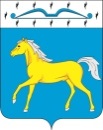 АДМИНИСТРАЦИЯ ПРИХОЛМСКОГО СЕЛЬСОВЕТАМИНУСИНСКОГО РАЙОНАКРАСНОЯРСКОГО КРАЯРОССИЙСКАЯ ФЕДЕРАЦИЯПОСТАНОВЛЕНИЕ26.09.2022                               п. Прихолмье                                № 48-пОб утверждении Порядка деятельности общественных кладбищ и Правил содержания мест погребения на территории Прихолмского сельсовета        В соответствии с Федеральным законом от 06.10.2003  № 131-ФЗ "Об общих принципах организации местного самоуправления в Российской Федерации", Федеральным законом от 12.01.1996  № 8-ФЗ "О погребении и похоронном деле", статьёй 8 Устава Прихолмского сельсовета, ПОСТАНОВЛЯЮ:        1. Утвердить Порядок деятельности общественных кладбищ и Правила содержания мест погребения на территории Прихолмского сельсовета согласно приложению к настоящему постановлению.        2. Постановление вступает в силу после официального опубликования в официальном печатном издании  «Прихолмские вести».                          3. Разместить настоящее постановление на официальном сайте администрации Прихолмского сельсовета в информационно-телекоммуникационной сети «Интернет».        4.  Контроль за исполнением настоящего постановления оставляю за собой.Глава Прихолмского сельсовета                                                         Ю.В. Гусева                                                                                                                                                                                   Приложение                                                                            к постановлению администрации                                                                                  Прихолмского сельсовета                                                          от 26.09.2022 г. № 48-п  ПОРЯДОКдеятельности общественных кладбищ иПравила содержания мест погребенияна территории Прихолмского сельсовета1. Общие положения     1.1. Настоящий Порядок деятельности общественных кладбищ и Правила содержания мест погребения на территории Прихолмского сельсовета (далее - Порядок) разработаны в соответствии с Федеральным законом от 06.10.2003  № 131-ФЗ "Об общих принципах организации местного самоуправления в Российской Федерации", Федеральным законом от 12.01.1996 № 8-ФЗ "О погребении и похоронном деле", в целях организации деятельности  общественных кладбищ и обеспечения надлежащего содержания мест погребения на территории Прихолмского сельсовета.     1.2. Настоящий Порядок обязателен для выполнения всеми физическими и юридическими лицами.     1.3. Понятия и термины, используемые в настоящем Порядке, применяются в том значении, в котором они используются в законодательстве Российской Федерации.      1.4. Кладбища, расположенные на территории Прихолмского сельсовета, являются общественными, по принадлежности – муниципальные (далее – муниципальные кладбища), и находятся в ведении Прихолмского сельсовета.      1.5. Содержание мест погребения на территории Прихолмского сельсовета осуществляется администрацией Прихолмского сельсовета либо лицами, взявшими на себя обязанность осуществить погребение умершего самостоятельно. 2. Организация мест погребения       2.1. Муниципальное кладбище       2.1.1. Территории муниципальных кладбищ независимо от способа погребения должны подразделяться на функциональные зоны:- входную;- зону захоронений.        2.1.2. Зона захоронений является основной функциональной частью муниципального кладбища.        2.1.3. Самовольное погребение не допускается. В случае обнаружения на муниципальных кладбищах Прихолмского сельсовета самовольного погребения, сведения об указанных фактах доводятся до правоохранительных органов в день их обнаружения лицами, их обнаружившими.        2.2. Требования к устройству могил и надмогильных сооружений        2.2.1. Погребение должно осуществляться в специально отведенных и оборудованных с этой целью местах и в соответствии с действующими санитарными нормами и правилами.        2.2.2. Погребение в не отведенных для этого местах не допускается. к лицам, совершившим такие действия, применяются меры ответственности в соответствии с действующим законодательством Российской Федерации.        2.2.3. Не допускается устройство погребений в разрывах между могилами, на обочинах дорог.        2.2.4. В случае отсутствия на участке муниципального кладбища земли для погребения согласно норме, установленной в пункте 2.2.5. настоящего Порядка, участок подлежит закрытию.По периметру участка выставляются трафареты с предупреждением о закрытии данного участка.        2.2.5. Норма отвода земельного участка для захоронения гроба с телом умершего составляет площадь 5,1 квадратных метров (1,7 x 3), предоставление участка производится бесплатно. Также бесплатно предоставляется участок 5,1 квадратных метров (1,7 x 3) при резервировании места для умершего супруга или близкого родственника.        2.2.6. Длина могилы до 2,3 метра (в зависимости от длины гроба), ширина - 1 метр, глубина могилы для погребения должна составлять не менее 1,5 метра от поверхности земли до крышки гроба, в зависимости от условий грунта. Над каждой могилой должна быть земельная насыпь высотой до 0,5 метра от поверхности земли или надмогильная плита. Насыпь должна выступать за края могилы для защиты ее от поверхностных вод.        2.2.7. На всех муниципальных кладбищах для погребения останков после кремации должны быть предусмотрены специальные участки, предназначенные для захоронения погребальных урн с прахом. Разрешается захоронение урны с прахом в землю в существующие родственные могилы.        2.2.8. При погребении на могильном холме устанавливается памятник или памятный знак с указанием фамилии, имени, отчества, даты рождения и даты смерти умершего.Не допускается погребение без установки памятного знака.       2.2.9. Размеры надмогильных сооружений не должны превышать в среднем 60% отведенного под погребение земельного участка: над одиночными захоронениями тел в гробу - 2,2 м x 1,5 м; а по высоте: памятники над захоронениями тел в гробу - не выше 2,0 метров; ограды - не выше 1,0 метра.       2.2.10. Установленные надмогильные сооружения, скамейки, столики, оградки, выходящие за пределы площади отведенного участка, могут быть снесены администрацией Прихолмского сельсовета с предварительным предупреждением ответственного за место погребения лица, с отнесением затрат по сносу на данное лицо. О сносе надмогильных сооружений, скамеек, столиков или оградок, выходящих за пределы площади отведенного участка, администрация Прихолмского сельсовета составляет акт, в котором указывается место хранения снесенных сооружений, скамеек, столиков или оградок.       2.2.11. В границах участка, отведенного для погребения, с письменного уведомления администрации Прихолмского сельсовета, разрешается посадка зеленой изгороди из кустарника с последующей ее подстрижкой.3. Порядок оформления погребения         3.1. Погребение умерших производится в соответствии с действующими санитарными нормами и правилами на основании свидетельства о смерти, справки о смерти, выданных органами записи актов гражданского состояния, и заявления на погребение по форме, согласно приложению 1 к настоящему Порядку.Прием заявлений на погребение умерших осуществляется администрацией                   Прихолмского сельсовета ежедневно с 8.00 до 16.12 (перерыв на обед с 12.00 до 13.00).       3.2. Каждое погребение регистрируется в книге регистрации захоронений установленной формы, с указанием фамилии, имени, отчества захороненного, даты погребения, лет жизни захороненного.Книга регистрации захоронений по форме согласно приложению 2 к настоящему Порядку является документом строгой отчетности и хранится постоянно в архиве администрации Прихолмского сельсовета.       3.3. Погребение умершего рядом с ранее умершим родственником возможно при наличии на указанном месте свободного участка земли.       3.4. Погребение гроба в родственную могилу разрешается на основании письменного заявления родственников при предъявлении ими паспорта, свидетельства о смерти в соответствии с действующими санитарными нормами и правилами.Погребение родственника в одну и ту же могилу разрешается после истечения полного периода минерализации, но не ранее чем через 15 лет с момента предыдущего погребения, по разрешению администрации                     Прихолмского сельсовета.        3.5. Не допускается погребение в одном гробу, капсуле или урне останков или праха нескольких умерших.        3.6. На общественных муниципальных кладбищах погребение может осуществляться с учетом вероисповедальных, воинских и иных обычаев и традиций.        3.7. Погребение лиц, личность которых не установлена либо личность которых установлена, но не востребована в силу каких-либо причин, осуществляется администрацией Прихолмского сельсовета в соответствии с настоящим Порядком.        3.8. До осуществления погребения умершего лицу, ответственному за погребение, выдается справка-разрешение о погребении.4. Содержание муниципальных кладбищ         4.1. Содержание муниципальных кладбищ на территории               Прихолмского сельсовета возлагается на администрацию                               Прихолмского сельсовета.Финансирование выполнения работ по содержанию муниципальных кладбищ осуществляется в пределах средств бюджета Прихолмского сельсовета на указанные цели на соответствующий финансовый год.         4.2. Администрация Прихолмского сельсовета должна содержать муниципальные кладбища в надлежащем порядке и обеспечивать:а) учет погребений;б) соблюдение установленной нормы отвода каждого земельного участка для погребения и порядка подготовки могил;в) ограждение территории муниципальных кладбищ по периметру;г) содержание в исправном состоянии инженерного оборудования территории муниципального кладбища, ее ограды, очистку и отсыпку проезжей части дорог, площадок и их ремонт;е) обустройство контейнерных площадок для сбора мусора, систематическую уборку всей территории муниципального кладбища и своевременный вывоз мусора, засохших цветов и венков;ж) высокую культуру обслуживания;з) соблюдение санитарных норм и правил;и) соблюдение правил пожарной безопасности;л) содержание в надлежащем порядке участков для погребения умерших, личность которых не установлена;м) отвод земельных участков под погребение в соответствии с нормой, установленной в настоящем Порядке;н) закрытие участка муниципального кладбища;о) выполнение иных требований, предусмотренных действующим законодательством Российской Федерации.5. Инвентаризация общественных кладбищ        5.1. Администрацией Прихолмского сельсовета разрабатывается порядок проведения инвентаризации мест захоронений на кладбищах территории Прихолмского сельсовета.        5.2. Инвентаризация мест захоронений, произведенных на кладбищах Прихолмского сельсовета, проводится не реже одного раза в три года и не чаще одного раза в год.        5.3. Работы по инвентаризации мест захоронений, произведенных на кладбищах Прихолмского сельсовета, проводятся комиссией, состав которой утверждается распоряжением администрации Прихолмского сельсовета.        5.4. Денежные средства, необходимые для проведения инвентаризации мест захоронений и обнародование ее результатов, предусматриваются администрацией Прихолмского сельсовета.        5.5. Информация о количестве предоставленных и свободных мест захоронений, полученная в результате инвентаризации мест захоронений, произведенных на кладбищах Прихолмского сельсовета, является общедоступной, обнародуется в установленном порядке и размещается на сайте администрации Прихолмского сельсовета.6. Правила посещения муниципальных кладбищ        6.1. Правила посещения муниципальных кладбищ вывешиваются на стендах в общественных местах.        6.2. Муниципальные кладбища открыты для посещений ежедневно с мая по сентябрь – с 8.00 до 19.00 часов и с октября по апрель - с 9.00 до 17.00 часов.          6.3. Погребения умерших на муниципальных кладбищах производятся ежедневно с 8.00. до 17.00 часов.         6.4. На территории муниципальных кладбищ посетители должны соблюдать общественный порядок и тишину.         6.5. Посетители муниципального кладбища имеют право:а) выбирать варианты обустройства участка (памятники, оградки, другие сооружения) в соответствии с требованиями к оформлению участка погребения;б) сажать цветы на могильном участке;в) проезжать на территорию муниципального кладбища в случаях установки (замены) надмогильных сооружений;г) устанавливать надмогильные сооружения в соответствии с требованиями, установленными настоящим Порядком.         6.6. На территории муниципального кладбища посетителям запрещается:а) производить погребение без разрешения администрации              Прихолмского сельсовета;б) портить памятники, оборудование муниципального кладбища, засорять территорию;в) ломать зеленые насаждения, рвать цветы, собирать венки;г) водить собак, пасти домашний скот, ловить птиц, собирать грибы;д) разводить костры, добывать песок и глину, резать дерн;е) кататься на мопедах, мотоциклах, лыжах, санях;ж) самовольно производить раскопку грунта;з) при обустройстве места погребения (памятники, оградки, другие сооружения) выходить за границы отведенного участка;и) находиться на территории муниципального кладбища после его закрытия;к) оставлять (выносить) мусор в не предназначенных для этого местах;л) оставлять старые демонтированные надмогильные сооружения в не установленных для этого местах;м) осуществлять проезд грузового транспорта, проведение погрузо-разгрузочных работ, за исключением случаев, указанных в пункте 6.7. настоящего Порядка.        6.7. Въезд автотранспорта на территорию муниципального кладбища запрещен, за исключением случаев:а) въезд автокатафалка, а также сопровождающего его транспорта, образующих похоронную процессию (микроавтобусы, легковые машины), с разрешения администрации Прихолмского сельсовета;б) проезд транспорта для технических работ (установки (замены) надмогильных сооружений), с разрешения администрации                      Прихолмского сельсовета;в) посетители - инвалиды 1 и 2 группы могут пользоваться легковым транспортом или мотоколяской для проезда на территорию муниципального кладбища при предъявлении соответствующего удостоверения.        6.8. Родственники, законные представители умершего или иное лицо, взявшее на себя обязанность осуществить погребение умершего, обязаны осуществлять уход за участком, на котором произведено погребение, содержать его в надлежащем состоянии, следить за состоянием надмогильных сооружений, зеленых насаждений, осуществленных вокруг погребения (деревьев, кустарников), своевременно удалять бытовой и растительный мусор, а также венки (пришедшие в негодность) и цветы в специально отведенные места.7. Контроль и ответственность за нарушение настоящего Порядка       7.1. Контроль за исполнением настоящего Порядка осуществляется администрацией Прихолмского сельсовета.       7.2. Лица, виновные в нарушении настоящего Порядка, привлекаются к ответственности в соответствии с действующим законодательством Российской Федерации.        7.3. Действия (бездействия) должностных лиц администрации             Прихолмского сельсовета могут быть обжалованы в соответствии с действующим законодательством Российской Федерации.8. Порядок погребения умерших (погибших), не имеющих супруга, близких родственников, иных родственников либо законного представителя умершего     8.1. При отсутствии супруга, близких родственников, иных родственников либо законного представителя умершего или при невозможности осуществить ими погребение, а также при отсутствии иных лиц, взявших на себя обязанность осуществить погребение, погребение умершего на дому, на улице или в ином месте (далее - невостребованные умершие (погибшие) после установления органами внутренних дел его личности осуществляется специализированной службой по вопросам похоронного дела в течение трех суток с момента установления причины смерти, если иное не предусмотрено законодательством Российской Федерации.       8.2. Погребение умерших, личность которых не установлена органами внутренних дел в определенные законодательством Российской Федерации сроки, осуществляется специализированной службой по вопросам похоронного дела по письменному разрешению правоохранительных органов путем предания земле.      8.3. Перечень услуг, оказываемых специализированной службой по вопросам похоронного дела при погребении невостребованных умерших (погибших), определяется постановлением администрации Прихолмского сельсовета.       8.4. Захоронение невостребованных умерших (погибших) производится на специально отведенных (обособленных) для таких случаев участках общественных кладбищ.                8.5. Для каждого захоронения невостребованных умерших (погибших), выделяется земельный участок размером 1,5 х 2,2 м (3,3 кв. м) на безвозмездной основе, на котором формируется могильный холм и устанавливается намогильный регистрационный знак с записью даты захоронения, регистрационного номера захоронения. В случае наличия информации указываются фамилия, инициалы умершего (погибшего), даты его рождения и смерти.Расстояние между участками захоронения должно быть:а) по длинной стороне не менее 0,5 метра;б) по короткой стороне не менее 0,3 метра.       8.6. После осуществления погребения захоронение регистрируется администрацией Прихолмского сельсовета в книге учета захоронений.                              8.7. В целях обеспечения надлежащего санитарного и эстетического порядка состояния мест захоронений невостребованных умерших (погибших) администрацией Прихолмского сельсовета обеспечивается содержание и уход за местами захоронений данной категории, в том числе подсыпка и формирование надмогильных холмов в процессе проседания грунта на местах захоронений, выравнивание надмогильных регистрационных знаков, уборка мест захоронений и межмогильных проходов от листвы и мусора, скос травы. 9. Порядок признания мест захоронения бесхозяйными (бесхозными)     9.1. В случае обнаружения места захоронения, в отношении которого уход не осуществляется более года, при условии, что со дня погребения прошло более 20 лет, такое место захоронения может быть признано бесхозяйным (бесхозным).     9.2. Для признания места захоронения бесхозяйным (бесхозным) комиссия, созданная администрацией Прихолмского сельсовета, составляет акт о состоянии места захоронения, в котором указываются: секция, ряд, номер участка, сведения об умершем, описание места захоронения, дата установления информационной таблички.     9.3. На могильном холме захоронения, в отношении которого составлен акт, выставляется информационная табличка, содержащая обращение о необходимости приведения могилы в порядок с предупреждением о возможности признания в последующем места захоронения бесхозяйным (бесхозным), и дату ее установки. Учет информационных табличек фиксируется администрацией Прихолмского сельсовета в специальном журнале, в котором указываются: дата установки таблички, дата составления акта о состоянии захоронения, секция, ряд, номер участка, сведения об умершем (фамилия, имя, отчество, дата рождения, дата смерти).  Сохранность информационной таблички до признания места захоронения бесхозяйным либо до обращения в администрацию Прихолмского сельсовета лица, ответственного за место захоронения, обеспечивает администрация Прихолмского сельсовета.       9.4. Лицу, ответственному за захоронение (при наличии сведений о таком лице), направляется уведомление о необходимости приведения места захоронения в порядок с предупреждением о возможности признания в последующем места захоронения бесхозным. Информация об обнаружении бесхозяйного (бесхозного) места захоронения размещается на официальном сайте администрации Прихолмского сельсовета в информационно-телекоммуникационной сети "Интернет".10. Эксгумация и перезахоронение       10.1. Эксгумация и перезахоронение останков умерших производится в случаях и порядке, установленных действующим законодательством, санитарными требованиями.       10.2. Работы по эксгумации и перезахоронению производятся в присутствии представителя администрации Прихолмского сельсовета.Лица, осуществляющие эксгумацию или перезахоронение, при извлечении останков обязаны обеспечить дезинфекцию могилы средствами, разрешенными к применению в Российской Федерации, а также засыпать могилу и спланировать.       10.3. В случае опознания тел невостребованных умерших (погибших) родственники или ответственные лица могут произвести перезахоронение останков.Приложение № 1 к Порядкудеятельности общественных кладбищ иПравила содержания мест погребенияна территории Прихолмского сельсоветаГлаве Прихолмского сельсовета                                                                                                     ___________________________От ________________________проживающего______________ул. ________________________ЗАЯВЛЕНИЕ    Прошу разрешить захоронить на _________________ кладбищемоего(мою) __________________________________________________________________(родство, Фамилия, Имя, отчество, дата рождения)__________________________________________умер(ла)_____________________________________                                                           _________________              (Дата)                                                                                   (Подпись)        Приложение № 2 к Порядкудеятельности общественных кладбищ иПравила содержания мест погребенияна территории Прихолмского сельсоветаКнига регистрации захороненийНомер п/пДатазахороненияФ. И. О. похороненногоГоды жизниПримечание